05/02/2024BionexoRESULTADO – TOMADA DE PREÇON° 2024171TP54746HEAPAO Instituto de Gestão e Humanização – IGH, entidade de direito privado e sem fins lucrativos,classificado como Organização Social, vem tornar público o resultado da Tomada de Preços, coma finalidade de adquirir bens, insumos e serviços para o HEAPA - Hospital Estadual de Aparecidade Goiânia, com endereço à Av. Diamante, s/n - St. Conde dos Arcos, Aparecida de Goiânia/GO,CEP: 74.969-210.Bionexo do Brasil LtdaRelatório emitido em 05/02/2024 11:17CompradorIGH - HUAPA - HOSPITAL DE URGÊNCIA DE APARECIDA DE GOIÂNIA (11.858.570/0004-86)AV. DIAMANTE, ESQUINA C/ A RUA MUCURI, SN - JARDIM CONDE DOS ARCOS - APARECIDA DE GOIÂNIA, GO CEP:74969-210Relação de Itens (Confirmação)Pedido de Cotação : 331132052COTAÇÃO Nº 54746 - MANUTENÇÃO PREDIAL - HEAPA JAN/2024Frete PróprioObservações: *PAGAMENTO: Somente a prazo e por meio de depósito em conta PJ do fornecedor. *FRETE: Só serãoaceitas propostas com frete CIF e para entrega no endereço: AV. DIAMANTE, ESQUINA C/ A RUA MUCURI, JARDIMCONDE DOS ARCOS, AP DE GOIÂNIA/GO CEP: 74969210, dia e horário especificado. *CERTIDÕES: As CertidõesMunicipal, Estadual de Goiás, Federal, FGTS e Trabalhista devem estar regulares desde a data da emissão da propostaaté a data do pagamento. *REGULAMENTO: O processo de compras obedecerá ao Regulamento de Compras do IGH,prevalecendo este em relação a estes termos em caso de divergência.Tipo de Cotação: Cotação NormalFornecedor : Todos os FornecedoresData de Confirmação : TodasFaturamentoMínimoValidade daPropostaCondições dePagamentoFornecedorPrazo de EntregaFrete ObservaçõesMarlene Custodia De AraujoLagaresGOIÂNIA - GO5 dias apósconfirmação1R$ 1.000,000028/01/202428 ddlCIFnullEvando Lagares - (62) 3942-5787americacomercialservicos@gmail.comMais informaçõesProgramaçãode EntregaPreçoUnitário FábricaPreçoValorTotalProdutoCódigoFabricante Embalagem Fornecedor Comentário JustificativaRent(%) QuantidadeUsuárioASSENTOSANITARIOUNIVERSAL ->ASSENTO PARAVASO SANITARIOCOR BRANCOGELO; EMPLASTICO,DIMENSÕESAPROXIMADAS5,5X38X46CM, (ALTURA DOASSENTOSANITARIOFECHADO XLARGURA XDaniellyEvelynPereira DaCruzMarleneCustodia DeAraujoASSENTO P/VASO BRANCO- METASULR$R$R$432,000011029-AVULSAnull-20 Unidade21,6000 0,0000LagaresCOMPRIMENTO );DISTANCIA05/02/202411:09APROXIMADA DOSFUROS: 15 CM;DEVEAPRESENTARCOMPATIBILIDADECOM AS BACIASDAS LIMHAS IZY,RAVENA E STUDIOOUEQUIVALENTE.-UNIDADEDaniellyEvelynPereira DaCruzBATERIAAUTOMOTIVAMarleneCustodia DeAraujoBATERIAR$R$R$588,000023AUTOMOTIVA 60A 322052V--AVULSAAVULSAnullnull--1 Unidade5 Unidade60A 12V -588,0000 0,00001ENEERGYLagares05/02/202411:09CANTONEIRA EM 21568ALUMINIOBRANCA 40X40CANTONEIRAEM ALUMINIO40X40 MM ->3 METROS -ALUMILMarleneCustodia DeAraujoR$R$R$388,2500DaniellyEvelynPereira DaCruz77,6500 0,0000MM -> 3 METROSLagares-UNIDADEhttps://bionexo.bionexo.com/jsp/RelatPDC/relat_adjudica.jsp1/3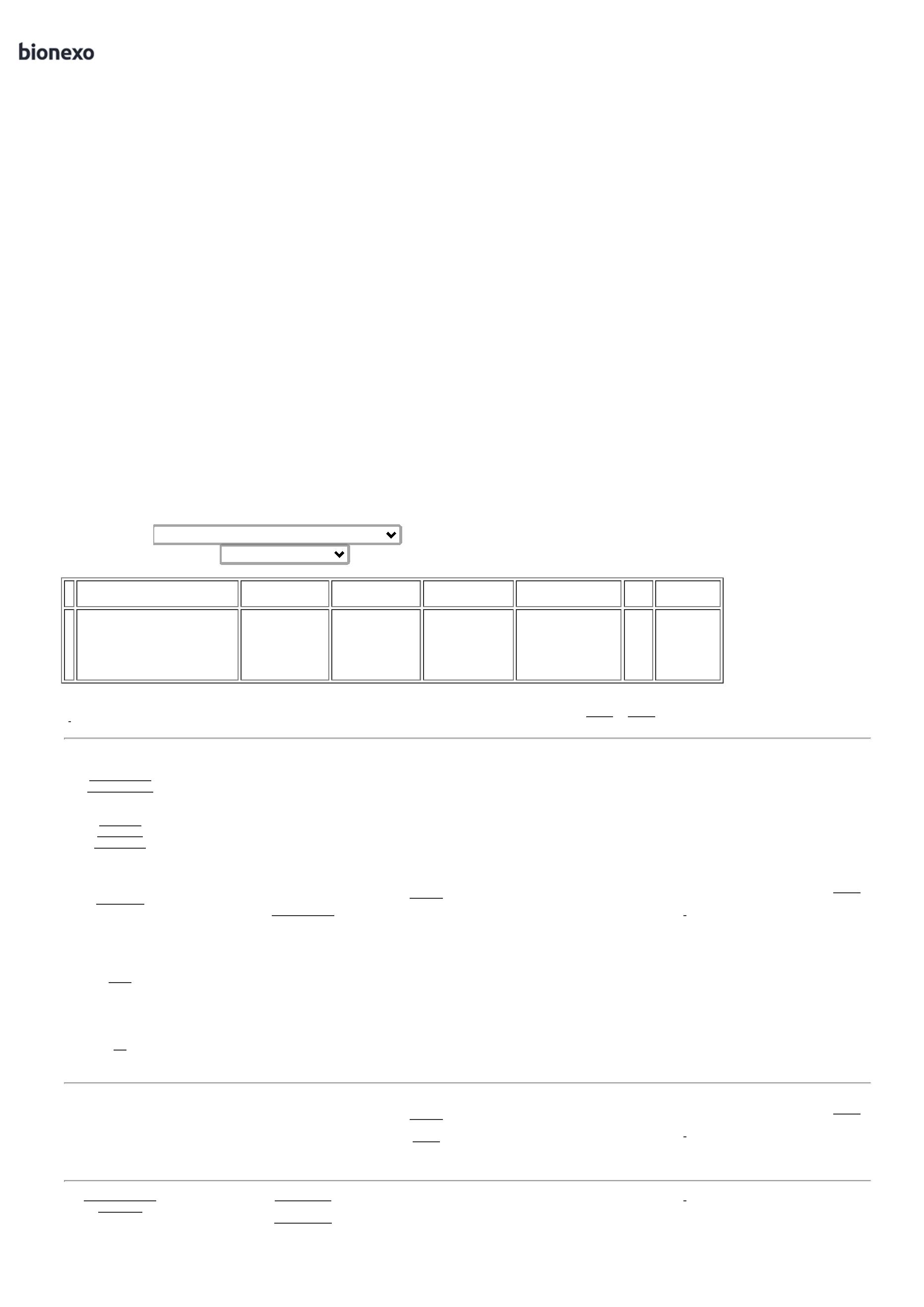 05/02/2024Bionexo05/02/202411:09DaniellyEvelynPereira DaCruzCANTONEIRAMAOFRANCESA EMACO 30CMCOR BRANCA -SMCANTONEIRA MAOMarleneCustodia DeAraujoFRANCESA EMACO 30CM CORBRANCA -R$R$R$71,1000456740108679025403860----AVULSAAVULSAAVULSAAVULSAnullnullnullnull----6 Unidade20 Unidade2 Unidade20 Rolo11,8500 0,0000LagaresUNIDADE05/02/202411:09DaniellyEvelynPereira DaCruzCANTONEIRA MAOFRANCESAREFORCADA 50 XSUPORTE MAOFRANCESAREFORCADO50CM - SOUTOMarleneCustodia DeAraujoR$R$R$778,000038,9000 0,000050 CMLagares05/02/202411:09DaniellyEvelynPereira DaCruzFILTRO DEOLEO SCHULZ007.0023-1/AROSCA 1 - 12UNF - SCHULZFILTRO DE OLEOSCHULZ 007.0023-MarleneCustodia DeAraujoR$R$R$374,00001/A ROSCA 1 - 12UNF187,0000 0,0000Lagares05/02/202411:09DaniellyEvelynPereira DaCruzFITAISOLANTE 20MX 3/4 -MarleneCustodia DeAraujoFITA ISOLANTE0M X 3/4 - ROLOR$R$R$133,000026,6500 0,0000NORTONLagares05/02/202411:09LAMPADA LED8W - TUBULAR -- LAMPADA LEDTUBULAR 18WLEITOSA - 220V -TUBO 8 -DaniellyEvelynPereira DaCruz1>MarleneCustodia DeAraujoLAMPADA LEDTUBULAR 18WR$R$R$684,0000833753-AVULSAnull-48 Unidade14,2500 0,0000-KIANLagares05/02/202411:09TAMANHO  120CM.-UNIDADEOLEOMINERALHIDRAULICOPARACOMPRESSORISO VG 150 -RGDaniellyEvelynPereira DaCruzOLEO MINERALHIDRAULICO PARACOMPRESSOR ISOVG 150MarleneCustodia DeAraujoR$R$R$259,600094305018494--AVULSAAVULSAnullnull--4 Unidade64,9000 0,0000Lagares05/02/202411:09DaniellyEvelynPereira DaCruzMarleneCustodia DeAraujoPARAFUSO S-8 -UNIDADEPARAFUSO S-8- BLR$R$R$25,00001012100 Unidade0,2500 0,0000Lagares05/02/202411:09PORCELANATOACETINADORETIFICADO73X73CM CORES -PORCELANATO 73X 73 CM EM M²(SUPERFÍCIEACETINADO,ACABAMENTORETIFICADO,TRÁFICOINTENSO) COR:DIAMANTENATURAL,MINERAL OFFWHITE OUBIANCO PLUSNATURALDaniellyEvelynPereira DaCruzPORCELANATOACETINADORETIFICADOMarleneCustodia DeAraujoR$R$50 MetroR$176462-AVULSAnull-104,4500 0,0000Quadrado 5.222,500073X73CM -LagaresFORMIGRES05/02/202411:09DaniellyEvelynPereira DaCruzTOMADASOBREPOR 2P + TTOMADASOBREPOR 2P+ T 10A -MarleneCustodia DeAraujoR$R$R$185,0000114772-AVULSAnull-20 Unidade10A -> PB 1742 -UNIDADE9,2500 0,0000PLUSIELagares05/02/202411:09TotalParcial:R$2296.096.09.140,4500Total de Itens da Cotação: 12Total de Itens Impressos: 12TotalGeral:R$9.140,4500Clique aqui para geração de relatório completo com quebra de páginahttps://bionexo.bionexo.com/jsp/RelatPDC/relat_adjudica.jsp2/3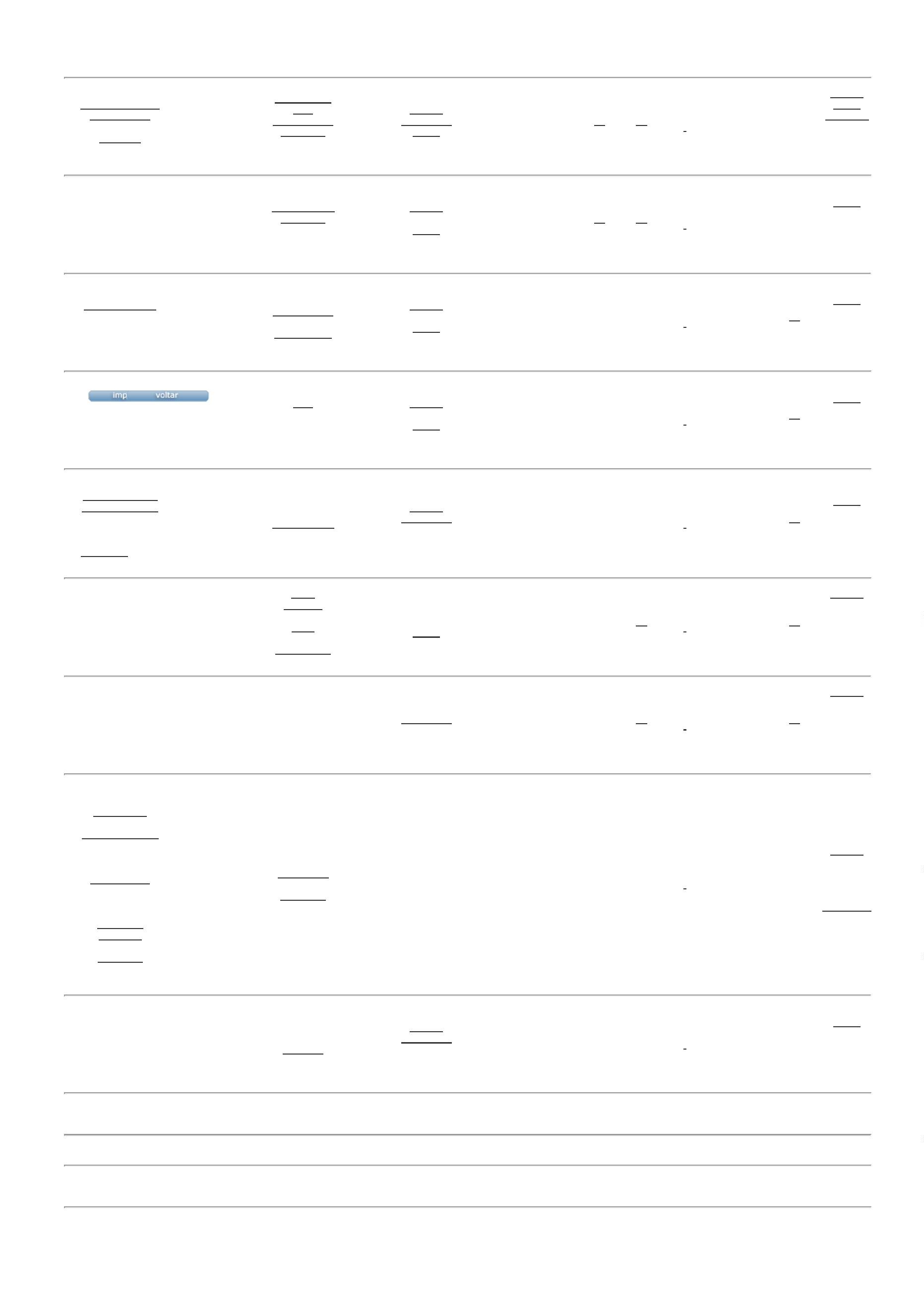 05/02/2024Bionexohttps://bionexo.bionexo.com/jsp/RelatPDC/relat_adjudica.jsp3/3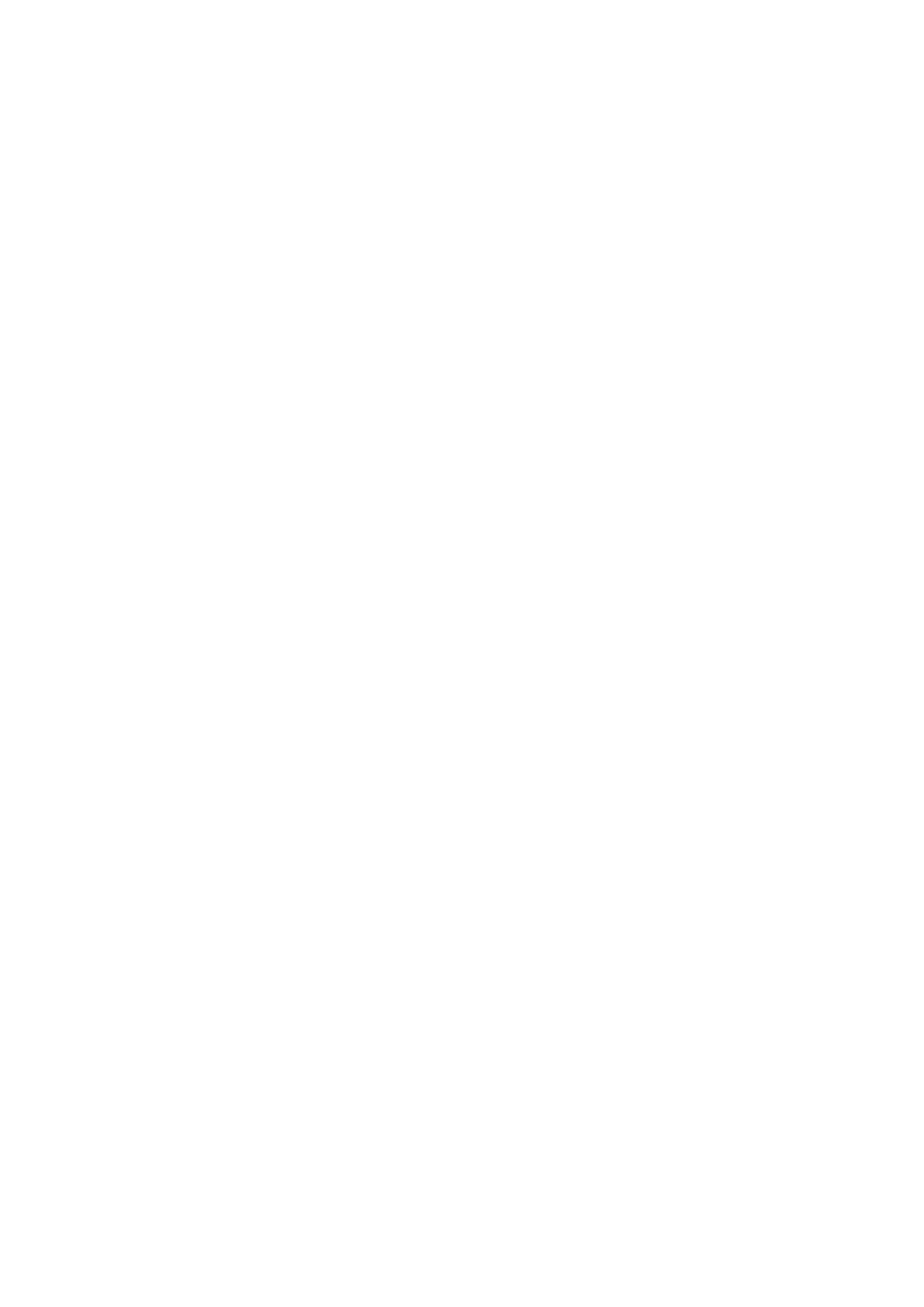 